Parents délégués de nom de la classe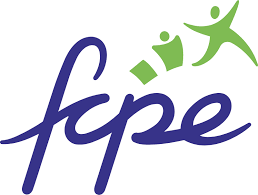 Nom de l’établissement – Commune – Année scolaireChaque trimestre, deux parents délégués peuvent assister au conseil de classe. Ce sont vos porte-paroles. Avant le conseil faites-nous part de vos remarques. En début de conseil de classe une synthèse des réponses collectées sera présentée par les parents délégués. Après le conseil de classe, les parents délégués rédigeront un compte rendu qui vous sera transmis par le collège.Complétez la partie droite de ce document et donnez-la à votre enfant pour qu’il la transmette au professeur principal. Vous pouvez aussi transmettre vos remarques par e-mail.Voici leurs coordonnées :Nom Prénom : nomprenom@laposte.net Nom Prénom : nomprenom@laposte.net Les parents délégués restent à votre disposition pour recevoir toutes remarques ou suggestions.Vous (renseignements facultatifs)Nom :	Prénom : 	Mél :Parent de l’élève : Préparation du conseil de classe de nom de la classePrenez quelques minutes pour remplir ce questionnairePréparation du conseil de classe de nom de la classePrenez quelques minutes pour remplir ce questionnaireVotre enfantSes atouts, ses difficultésAdaptation, matière en particulier, méthode de travail, résultats, besoins de soutien scolaire, etc.Adaptation, matière en particulier, méthode de travail, résultats, besoins de soutien scolaire, etc.La classeVos remarques, vos suggestionsMéthodes de travail, programmes, contrôles des connaissances, ambiance, emploi du temps, etc.Méthodes de travail, programmes, contrôles des connaissances, ambiance, emploi du temps, etc.